Documento conexo a la Introducción general al examen de la distinción, la homogeneidad y la estabilidad y a la elaboración de descripciones armonizadas de las obtenciones vegetales (documento TG/1/3)DOCUMENTO TGP/0

LISTA DE DOCUMENTOS TGP Y FECHAS DE ÚLTIMA PUBLICACIÓNDocumento preparado por la Oficina de la Uniónpara su examen por el Consejo en 2023Descargo de responsabilidad: el presente documento no constituye un documento de política u orientación de la UPOV[Fin del documento]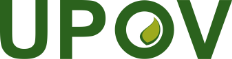 SUnión Internacional para la Protección de las Obtenciones VegetalesTGP/0/15 Draft 1Original:  InglésFecha:  29 de agosto de 2023PROYECTO(REVISIÓN)Referencia documentoN.ºTítuloFecha de publicaciónTGP/0/15Lista de documentos TGP y fechas de última publicación27 de octubre de 2023TGP/1Introducción General con explicacionestodavía no se ha publicado TGP/2/2Lista de Directrices de Examen aprobadas por la UPOV16 de octubre de 2014TGP/3Variedades notoriamente conocidastodavía no se ha publicadoTGP/4/1Constitución y mantenimiento de las colecciones de variedades11 de abril de 2008 TGP/5Experiencia y cooperación en el examen DHEIntroducciónIntroducción30 de octubre de 2008Sección 1/3Acuerdo administrativo tipo de cooperación internacional en el examen de las obtenciones vegetales2 de noviembre de 2018Sección 2/4Formulario tipo de la UPOV para las solicitudes de derecho de obtentor21 de septiembre de 2021Sección 3/2Cuestionario técnico que deberá rellenarse con las solicitudes de derecho de obtentor29 de octubre de 2015Sección 4/2Formulario tipo de la UPOV para la designación de la muestra de la variedad30 de octubre de 2008Sección 5/2Formulario UPOV para petición de resultados de un examen y formulario UPOV de respuesta a la petición de resultado de un examen30 de octubre de 2008Sección 6/4Informe de la UPOV sobre el examen técnico y formulario UPOV para la descripción de variedades28 de octubre de 2022Sección 7/2Modelo UPOV de informe provisional sobre el examen técnico30 de octubre de 2008Sección 8/2Cooperación en el examen29 de octubre de 2015Sección 9/2Listado de las especies respecto de las que se han adquirido conocimientos prácticos o para las que se han establecido directrices de examen nacionales29 de octubre de 2015Sección 10/3Notificación de caracteres adicionales16 de octubre de 2014Sección 11/1Ejemplos de políticas y contratos sobre el material presentado por el obtentor30 de octubre de 2008TGP/6/1Preparativos para el examen DHESección 1/1Introducción6 de abril de 2005Sección 2/1Ejemplos de preparativos para el examen DHE6 de abril de 2005Sección 3/1Declaración relativa a las condiciones del examen de una variedad basado en pruebas efectuadas por el obtentor o por su cuenta6 de abril de 2005TGP/7/9Elaboración de las directrices de examen27 de octubre de 2023TGP/8/5Diseño de ensayos y técnicas utilizados en el examen de la distinción, la homogeneidad y la estabilidad28 de octubre de 2022TGP/9/2Examen de la distinción29 de octubre de 2015TGP/10/2Examen de la homogeneidad1 de noviembre de 2019TGP/11/1Examen de la estabilidad20 de octubre de 2011TGP/12/4Orientación sobre ciertos caracteres fisiológicos27 de octubre de 2023TGP/13/1Orientaciones para nuevos tipos y especies22 de octubre de 2009TGP/14/6Glosario de términos utilizados en los documentos de la UPOV27 de octubre de 2023TGP/15/3Orientación sobre el uso de marcadores bioquímicos y moleculares en el examen de la distinción, la homogeneidad y la estabilidad (DHE)25 de octubre de 2020